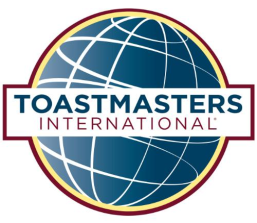 Croydon CommunicatorsMember ProfileThis form will help you to clarify your goals for your membership and help us to provide the right support such as finding you a buddy or mentor to work with.BIOGRAPHICAL DATAYOUR COMMUNICATION AND LEADERSHIP GOALSWHICH OF THESE COMPETENCES BEST DESCRIBES YOUR CURRENT PRIORITIES FOR LEARNING? (Select up to 3)SPEAKING SKILLS SELF ASSESSMENT Please indicate the number that you think most accurately reflects your current skill level: ADDITIONAL INFORMATION Please return to VP Education or another member of the Croydon committee. Name  Date form completed:  Date form completed:Occupation Particular interests and accomplishments Personal/career goalsDate joined ToastmastersOther TMI club(s) where 
you have been a member Other TMI club(s) where 
you have been a member How would you describe your goals in relation to Toastmasters and Croydon Communicators?What role does speaking play in your work and/or activities outside of work?How would you describe your current skill level as a speaker? (see also self-assessment questions below)How would you describe your current confidence level as a speaker? If you are moving from another club, what is your experience with Pathways and/or the previous education programme?What types of support do you think would be helpful to get the best from your membership?Persuade and convince othersEffectively lead teams and groupsPut ideas across clearly and understandablyListen effectively and criticallyImprove your self-confidenceProvide effective feedback to others Other: Other: Other: 1. Low2. Average3. Good4. Very good5. Exemplary12345Clarity: My spoken language is clear and easily understood Vocal variety: I use tone, speed, and volume as tools Eye contact: I use eye contact effectively to engage my audienceGestures: I use physical gestures effectively Audience awareness: I have a good awareness of the needs of my audience and am able to keep them engaged Comfort level: I am comfortable speaking to an audience Interest: I engage my audience with interesting, well-constructed content Please use this space for any other relevant information or comments that are not covered elsewhere. 